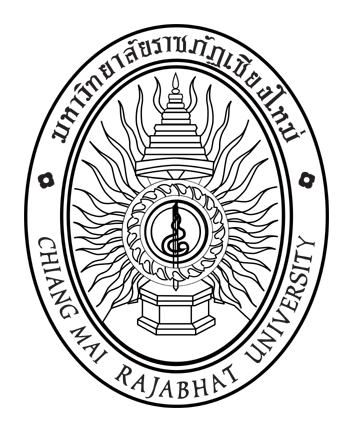 ใบเสนอชื่อผู้สมควรดำรงตำแหน่งผู้อำนวยการสำนักดิจิทัลเพื่อการศึกษา							วันที่ ..............................................................เรื่อง	การเสนอชื่อผู้เข้ารับการสรรหาผู้อำนวยการสำนักดิจิทัลเพื่อการศึกษาเรียน	ประธานกรรมการ คณะกรรมการสรรหาบุคคลเพื่อแต่งตั้งเป็นผู้อำนวยการสำนักดิจิทัลเพื่อการศึกษาสิ่งที่ส่งมาด้วย	ข้อมูลของผู้เข้ารับการสรรหาเพื่อเป็นผู้สมควรดำรงตำแหน่งผู้อำนวยการสำนักดิจิทัลเพื่อการศึกษา (แบบ 003)  จำนวน  1 ชุด	ตามประกาศคณะกรรมการสรรหาบุคคลเพื่อแต่งตั้งเป็นผู้อำนวยการสำนักดิจิทัลเพื่อการศึกษา เรื่อง กำหนดการและขั้นตอนการสรรหาผู้อำนวยการสำนักดิจิทัลเพื่อการศึกษา ประกาศ ณ วันที่ 25 กรกฎาคม พ.ศ.2566 
กำหนดให้บุคลากรของมหาวิทยาลัยมีสิทธิเสนอชื่อผู้สมควรดำรงตำแหน่งผู้อำนวยการสำนักดิจิทัลเพื่อการศึกษา
คนละหนึ่งชื่อ ตามข้อบังคับมหาวิทยาลัยราชภัฏเชียงใหม่ ว่าด้วย หลักเกณฑ์และวิธีการสรรหาบุคคลเพื่อแต่งตั้ง
เป็นผู้อำนวยการ หัวหน้าส่วนราชการ หรือหัวหน้าหน่วยงานที่เรียกชื่ออย่างอื่นที่มีฐานะเทียบเท่าคณะ พ.ศ. 2559 โดยกำหนดให้ยื่นแบบเสนอชื่อ ระหว่างวันที่ 3 – 31 สิงหาคม 2566 นั้น	ข้าพเจ้า...........................................................................................ตำแหน่ง....................................................สังกัด.....................................................................................ขอเสนอชื่อบุคคลผู้สมควรดำรงตำแหน่งผู้อำนวยการสำนักดิจิทัลเพื่อการศึกษา คือ..........................................................................................................................................	ทั้งนี้ ได้แนบเอกสารข้อมูลของผู้เข้ารับการสรรหาเพื่อเป็นผู้สมควรดำรงตำแหน่งผู้อำนวยการสำนักดิจิทัล
เพื่อการศึกษาตามแบบ 003 พร้อมนี้แล้ว	จึงเรียนมาเพื่อโปรดพิจารณา	ลงชื่อ.............................................................		        					(.........................................................)							               ผู้เสนอชื่อข้าพเจ้า...............................................................................................................................................................
ยินยอมเข้ารับการสรรหาเป็นผู้สมควรดำรงตำแหน่งผู้อำนวยการสำนักดิจิทัลเพื่อการศึกษาลงชื่อ.............................................................(.........................................................) 								 ผู้ได้รับการเสนอชื่อการเสนอชื่อให้เสนอได้คนละหนึ่งชื่อ โดยต้องได้รับความยินยอมจากผู้ที่ได้รับการเสนอชื่อและส่งใบเสนอชื่อ ตามแบบ 002 พร้อมข้อมูลของผู้เข้ารับการสรรหาฯ แบบ 003 ต้องยื่นภายในกำหนดระยะเวลาตามที่คณะกรรมการสรรหากำหนดไว้ หากล่วงเลยวันและเวลาดังกล่าวจะไม่ได้รับการพิจารณา สอบถามรายละเอียดเพิ่มเติมได้ที่สำนักงานสภามหาวิทยาลัย โทร. 0-5388-5321 และ download แบบฟอร์มได้ที่ www.council.cmru.ac.th(สามารถใช้แบบฟอร์มนี้ถ่ายสำเนาหรือจัดพิมพ์ขึ้นใหม่ได้)